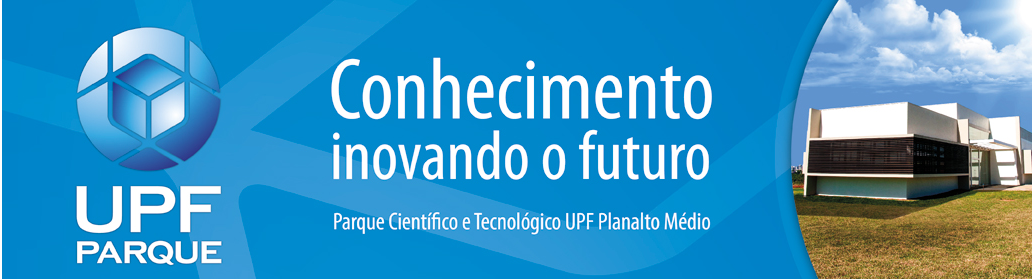 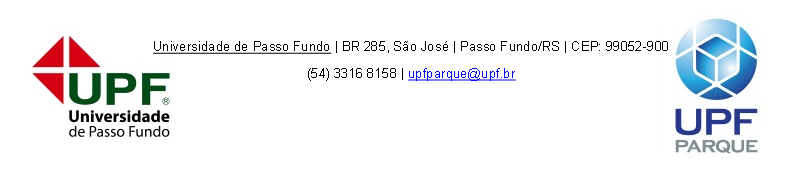 Agendamento de visitasDados de IdentificaçãoEmpresa/Instituição: Responsável:Telefone:E-mail: Cidade/Estado:Informações sobre a visitaObjetivo da visita (caso a visita seja de cunho acadêmico, informar a relação com o curso e/ou disciplina):Áreas de interesse:(  ) Parque Científico e Tecnológico(  ) Incubadora IUP(  ) Central Multiusuários(  ) Outros. Especifique:Nº de pessoas:Data e horário(s) solicitado(s):Tempo disponível para a visita: